Ημερομηνία, ……/……/……Προς: Μ.Ο.Δ.Υ. Ε.Λ.Κ.ΕΠΡΑΚΤΙΚΟ ΑΝΑΓΝΩΡΙΣΗΣ ΣΥΝΑΦΟΥΣ ΜΕΤΑΠΤΥΧΙΑΚΟΥ[ΠΡΟΣΚΛΗΣΗ ΕΚΔΗΛΩΣΗΣ ΕΝΔΙΑΦΕΡΟΝΤΟΣ ΜΕ ΑΡ. ΠΡΩΤ: ΧΧΧΧ/ΧΧ.ΧΧ.ΧΧΧΧΧ]Σήμερα ………, ημέρα ………., συνήλθε η Επιτροπή Αξιολόγησης που ορίστηκε με την με αριθμ. ………../….-….-…. απόφαση της Επιτροπής Ερευνών του ΕΛΚΕ του ΠΑΔΑ, για την εξέταση αιτήματος για αναγνώριση προϋπηρεσίας (αρ. πρωτ. xxx/xx.xx.20xx αίτηση του/της κ. xxxxxxxxxxxxxx) σύμφωνα με το άρθρο 9 του Ν. 4354/2015 και έγκριση αυτής για μισθολογική αναγνώριση και κατάταξη σε ανώτερο κλιμάκιο.Η Επιτροπή αποτελείται από τους: - ………...................…, Πρόεδρο- ………................……, μέλος- ………….............……, μέλος.ΕΞΕΤΑΖΟΜΕΝΟ ΑΝΤΙΚΕΙΜΕΝΟ:ΑΝΤΙΚΕΙΜΕΝΟ ΣΥΜΒΑΣΗΣ ΕΡΓΑΣΙΑΣ /ΘΕΣΗ Χ ΣΥΜΦΩΝΑ ΜΕ ΤΗΝ ΠΡΟΣΚΛΗΣΗ ΜΕ ΑΡ. ΠΡΩΤ. ΧΧΧΧ/ΧΧ.ΧΧ.ΧΧΧΧΧ:ΠΡΟΣΘΕΣΤΕ ΤΟ ΑΝΤΙΚΕΙΜΕΝΟ ΤΗΣ ΘΕΣΗΣ ΟΠΩΣ ΠΕΡΙΓΡΑΦΕΤΑΙ ΣΤΗΝ ΠΡΟΣΚΛΗΣΗ.ΜΕΤΑΠΤΥΧΙΑΚΟΣ ΤΙΤΛΟΣ ΥΠΟ ΕΞΕΤΑΣΗ:ΚΑΤΑΤΑΞΗΧΧ ΕΠΙΠΛΕΟΝ ΜΙΣΘΟΛΟΓΙΚΟ/Α ΚΛΙΜΑΚΙΟ/ΑΗ Επιτροπή Αξιολόγησης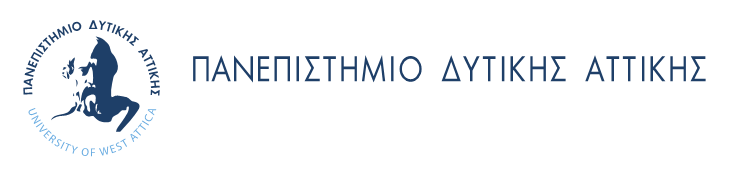 ΕΠΙΤΡΟΠΗ ΑΞΙΟΛΟΓΗΣΗΣ ΠΡΟΣΚΛΗΣΗΣ ΕΚΔΗΛΩΣΗΣ ΕΝΔΙΑΦΕΡΟΝΤΟΣ ΜΕ ΑΡ. ΠΡΩΤ………..1. Πρόεδρος 2. Μέλος3. ΜέλοςΔηλώνουμε υπεύθυνα ότι ως μέλη της Επιτροπής Αξιολόγησης της παρούσας πρόσκλησης δεν έχουμε σχέσεις συγγένειας έως γ΄ βαθμού εξ αίματος ή αγχιστείας με κανέναν από τον/τους παραπάνω υποψήφιο/ιους [Ν.4485/2017 άρθρο 64 παρ. 2 (δ’)].Δηλώνουμε υπεύθυνα ότι ως μέλη της Επιτροπής Αξιολόγησης της παρούσας πρόσκλησης δεν έχουμε σχέσεις συγγένειας έως γ΄ βαθμού εξ αίματος ή αγχιστείας με κανέναν από τον/τους παραπάνω υποψήφιο/ιους [Ν.4485/2017 άρθρο 64 παρ. 2 (δ’)].Δηλώνουμε υπεύθυνα ότι ως μέλη της Επιτροπής Αξιολόγησης της παρούσας πρόσκλησης δεν έχουμε σχέσεις συγγένειας έως γ΄ βαθμού εξ αίματος ή αγχιστείας με κανέναν από τον/τους παραπάνω υποψήφιο/ιους [Ν.4485/2017 άρθρο 64 παρ. 2 (δ’)].